                    RADS Newsletter, Spring 2016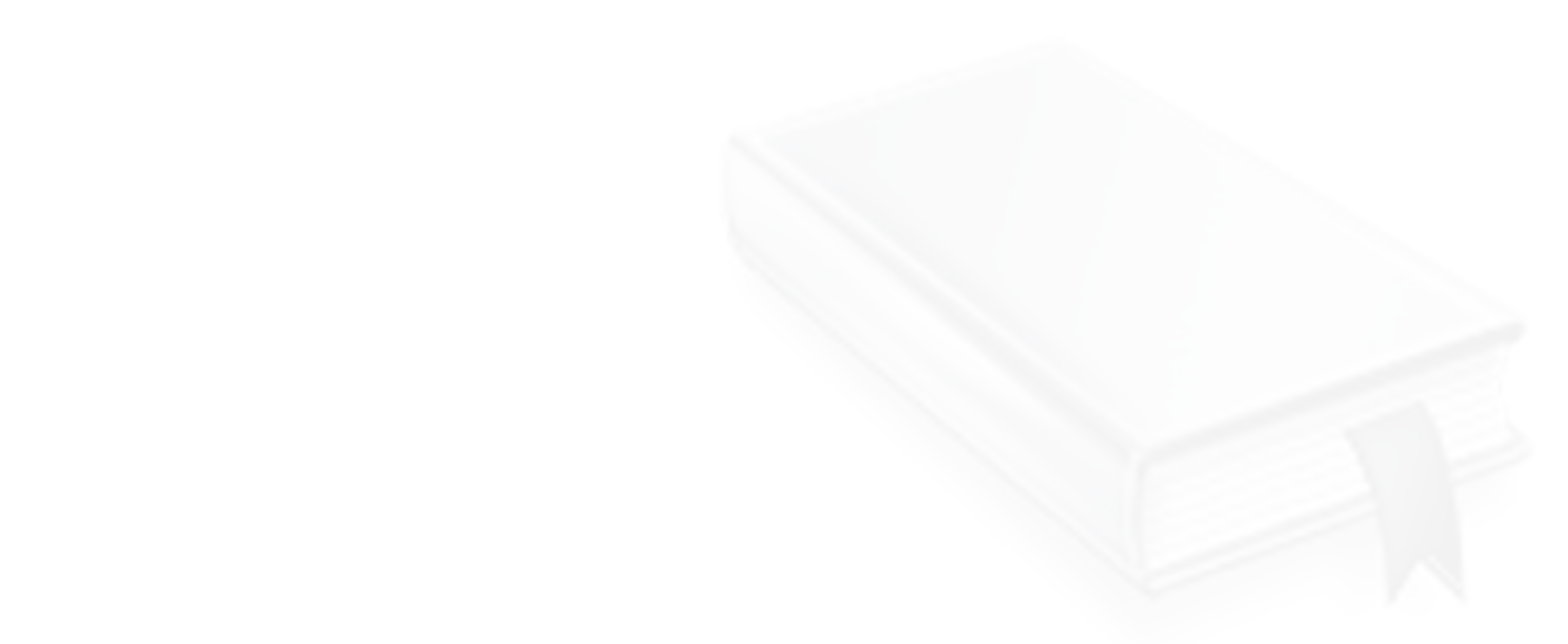 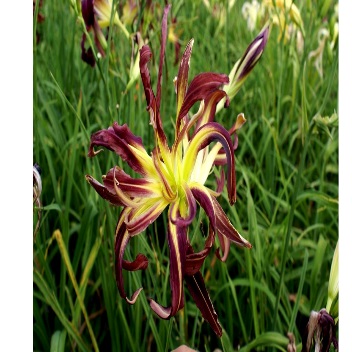 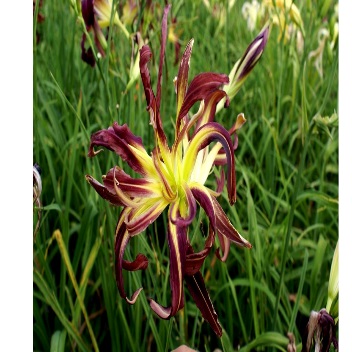 